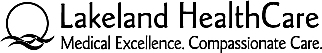 REFERENCE GUIDE&REQUIREMENTS FOR OBSERVERS, STUDENTS, AND FACULTYObserver:  Interested in shadowing a health care provider in a health care setting. An observer is typically on site for 8 hours or less. Student:  Currently enrolled in an academic curriculum which requires some form of clinical training.Fingerprint Information: If a student will have regular, ongoing, and direct access to any of the patient/resident populations listed below for more than 120 hours, they will be required to obtain fingerprints within the first 40 hours of participation in the clinical experience.	Pine Ridge Rehabilitation and Nursing Center	Lakeland Regional Medical Center, St. Joseph-Psychiatric Services	Lakeland Homecare	Hospice at Home a Lakeland Health Affiliate For further questions on the fingerprint process, contact Kori Borr, Coordinator, Students & Observers at kborr@lakelandhealth.org .OBSERVERSTUDENTBasic documentation:Orientation HandbookOrientation completion form :Orientation Agreement Patient Safety CommitmentHigh-Performance CommitmentConfidentiality StatementObserver ApplicationParental consent if  <18 yrs oldInfluenza – required for placement that will occur during flu season; October 1st – April 30thOther:If observational experience will exceed 20 hours, the observer will complete the student requirements to include proof of immunizations, drug screen, and background check. Basic documentation:Orientation HandbookOrientation completion form :Orientation Agreement Patient Safety CommitmentPerformance CommitmentConfidentiality StatementImmunizations: Documentation of vaccination or titer:Current TB test – not older than 1 yearMeaslesMumpsRubellaChicken PoxInfluenza – required for placement that will occur during flu season; October 1st – April 30thHepatitis B – highly recommended Other:5 panel drug screen and national criminal background check to be completed upon acceptance into program of study requiring clinical time at facility. Results not older than 6 months from clinical start date